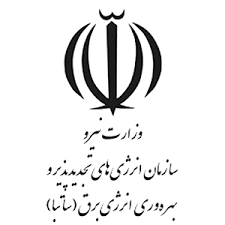 اسناد ارزیابی کیفی سرمایه گذاران احداث پایلوت هیدروژن سبزسازمان انرژی‌های تجدیدپذیر و بهرهوری انرژی برق(ساتبا)تیر 1402فهرست کلیات..........................................................................................................................................2معیارهای ارزیابی........................................................................................................................3نحوه محاسبه امتیاز معیارهای ارزیابی.........................................................................................41-3. تجربه / سابقه اجرایی......................................................................................................42-3. توان فنی و مهندسی........................................................................................................53-3. توان مالی........................................................................................................................74-3. ارزیابی کارفرمایان قبلی..................................................................................................8فرمهای ارزیابی...........................................................................................................................9کلیاتسازمان انرژی های تجدیدپذیر و بهره وری انرژی برق(ساتبا) در نظر دارد تا  شرکتهای مجرب و علاقمند به سرمایه گذاری و احداث پایلوت هیدروژن سبزدر کشور را  بر اساس معیارهای مورد اشاره در این اسناد، ارزیابی نماید. این پایلوت مشتمل بر نیروگاه تجدید پذیر(که تامین آن به عهده ساتبا می باشد)، واحد الکترولیز برای تولید هیدروژن سبز و واحدهای های ذخیره سازی هیدروژن و تبدیل آن به برق سبزخواهد بود.بدینوسیله کلیه اشخاص حقوقی که شرایط مندرج در این اسناد را دارا میباشند، مجاز هستند تا پس از دریافت اسناد مربوط به ارزیابی سرمایه گذاران  احداث پایلوت هیدروژن سبز، مدارک تکمیل شده را حداکثر تا تاریخ تعیین شده به نشانی: تهران، شهرک غرب، انتهای بلوار شهید دادمان، پژوهشگاه نیرو، ساختمان ساتبا، دبیرخانه سازمان، تلفن 9-88085006، کدپستی: 1468613122 تحویل یا ارسـال نمایند. توجه به نکات زیر در هنگام تکمیل و ارائه مدارک الزامی است:در اساسنامه شرکت متقاضي / رهبر گروه مشارکت، بایستی به انجام فعالیت در یکی از زمینه های  نیرو ،انرژی ، انرژیهای تجدیدپذیر،احداث واحد های صنعتی، تولیدی وفرایندی ، نفت و پتروشیمی  اشاره شده باشد. تصاوير اساسنامه شرکت، آگهي تأسیس و آخرين تغییرات شرکت در روزنامه رسمي بايد ارائه شود.دامنه کار: استفاده از برق حاصل از نیروگاه های تجدید پذیر (توسط ساتبا تامین خواهد شد)توسط سیستم الکترولیز و تولید هیدروژن سبز و نهایتا تبدیل هیدروژن سبز به برق خواهد بود.ارزیابی متقاضیان به وسیله امتیاز کسب شده آنان در معیارهای جداگانه شامل تجربه یا سابقه اجرایی، توان فنی و مهندسی، توان مالی و ارزیابی کارفرمایان قبلی انجام خواهد پذیرفت. کسب حداقل 60 امتیاز از مجموع 100 امتیاز برای قرر گرفتن در فهرست شرکت های توانمند جهت انجام تعهدات  احداث پایلوت هیدروژن سبز ضروری است. متقاضی میتواند راساً یا به صورت گروه مشارکتی اقدام نماید. درصورت وجود گروه مشارکت، لازم است علاوه بر تکمیل فرم شماره 9 هر یک از اعضا نسبت به تکمیل و ارائه کلیه فرمهای این اسناد طبق ضوابط مندرج در این رویه اقدام نمایند. هر گروه مشارکت حداکثر میتواند دارای 3 عضو بوده و هر شخص حقوقی، فقط مجاز به عضویت در یک گروه مشارکت میباشد. در این صورت امتیاز هر معیار از مجموع امتیاز آن معیار برای هر یک از اعضای گروه مشارکت  با لحاظ درصد مشارکت آنها محاسبه میگردد. تمام صفحات اسناد و فرمهای ارزیابی تکمیل شده به همراه مدارك و مستندات لازم باید به مهر و امضای متقاضیان یا نمایندگان مجاز آنها برسد و به صورت رسمی به ساتبا ارائه گردد. در صورت نیاز به ارائه اطلاعات بیشتر، صفحات اضافي به آن پیوست شود.   هر گونه خط خوردگي در فرم ها بايد توسط امضاهاي مجاز تاييد شود.کلیه مدارک بایستی در پاکت در بسته به سازمان ارائه شود. برروی پاکتهای ارسالی حتما نام شرکت، و موضوع ارزیابی درج گردد.کیفیت  مدارك و مستندات ارسالي بايد به گونهای باشد که امکان تشخیص را توسط ارزيابان میسر سازد.اصالت مدارك در صورت لزوم ، صحهگذاری شده و ارائه هرگونه مدارك خلاف واقع، منجر به خارج شدن متقاضي از روند ارزيابي و ابطال ارزيابي خواهد شد.تکمیل این فرمها هیچگونه تعهد و مسئولیتی را برای ساتبا جهت واگذاری  کار به متقاضی ایجاد نمیکند.معیارهای ارزیابیمعیارهای ارزیابی بر اساس جدول شماره 1 خواهد بود. جدول 1- معیارهای ارزیابی و اهمیت نسبی آنهاحداقل مجموع امتیاز لازمامتیاز کل از رابطه زیر بدست میآید که در آن، ai وزن هر یک از معیارها در امتیاز کل از جدول 1 و bi امتیاز کسب شده از هر یک از معیارهای ارزیابی توسط متقاضی است. حداقل امتیاز قابل قبول، 60 امتیاز میباشد.امتیاز ارزیابی کل متقاضی = نحوه محاسبه امتیاز معیارهای ارزیابی امتیاز هر يک از معیارهای ارزيابي مندرج در جدول شماره 1، به شرح زير محاسبه ميگردد.1-3. تجربه / سابقه اجراییامتیاز این معیار براساس پروژههای انجام شده مشابه  در 10 سال گذشته منتهی به سال انتشار آگهی فراخوان ارزیابی کیفی محاسبه میگردد. نحوه محاسبه این امتیاز در جدول شماره 2 ارائه شده است. جدول 2: نحوه محاسبه امتیاز معیار تجربه / سابقه اجراییتبصره 1: کارهای در دست اقدام با پیشرفت فیزيکي حداقل 60 درصد، مشمول امتیازات فوق خواهد شد.تبصره 2: امتیاز هر سابقه اجرایی فقط یک بار محاسبه خواهد شد.تبصره 3: در صورت مشارکت طرف ایرانی با طرف خارجی، همکار خارجی میبایست دارای گواهینامههای معتبر بینالمللی و سوابق كاری موفق در حوزه هیدروژن و زیر ساختهای این پایلوت باشد. ملاک در ارزیابی، ارائه موافقتنامه با همکار خارجی با موضوع و شرایط فوق بوده و طرفین متعهد به رعایت قوانین کشور در امور مرتبط با سرمایهگذاری خارجی میباشند. تبصره 4:  همکار خارجی تنها با یک شرکت ایرانی قادر به مشارکت و همکاری خواهد بود.تبصره 5: شعب خارج از كشور شركتهای داخلی به عنوان همکار خارجی شركت داخلی در نظر گرفته 
نمیشوند.  تبصره 6: ارائه مستندات و مدارک مثبته مربوط به سوابق اجرایی (تصویر قرارداد با کارفرما و تاییدیههای وی، پروانه احداث و ...) الزامی است.برای اخذ این امتیاز لازم است جدول شماره 1 پیوست تکمیل شود.2-3. توان فنی و مهندسیارزیابی این بند بر اساس نیروی انسانی متخصص پروژه ، سوابق مدیریتی مدیران ارشد،  تجارب و توان مهندسی در 10 سال اخیر و ماشین آلات  و تجهیزات پشتیبانی خواهد بود که مطابق جداول 3  ، 4 ،5 و 6 صورت میگیرد.جدول 3: نحوه محاسبه امتیاز معیار نیروی انسانی متخصصبرای اخذ این امتیاز لازم است جدول شماره 2 پیوست تکمیل شود.تبصره : منظور از کادر فنی و متخصص پروژه، اشخاص حقیقی شاغل در شركت یا همکار در پروژه (با ارائه قرارداد یا نامه آمادگی همکاری در پروژه) میباشد. کادر فنی و متخصص پروژه باید دارای مدرک تحصیلی در یکی از رشتههای مهندسی برق / مکانیک / مهندسی شیمی / شیمی / صنایع / مهندسی کنترل باشد.جدول 4: نحوه محاسبه امتیازسوابق مدیریتی مدیران ارشد مجموعه (مدیر عامل و اعضای هیءت مدیره)برای اخذ این امتیاز لازم است جدول شماره 3 پیوست تکمیل شود.جدول 5: تجارب و توان مهندسی در 10 سال اخیربرای اخذ این امتیاز لازم است جدول شماره 4 پیوست تکمیل شود.جدول 6: ماشین آلات  و تجهیزات پشتیبانیبرای اخذ این امتیاز لازم است جدول شماره 5 پیوست تکمیل شود.3-3. توان مالیتوان مالی بر اساس اطلاعات 5 سال گذشته منتهی به سال انتشار آگهی فراخوان ارزیابی کیفی، ارزیابی شده و مشتمل بر مقادیر زیر است: پنجاه برابر ماليات متوسط سالانه براساس تائيد اداره امور مالياتيهفتاد برابر بیمه تامين اجتماعي قطعي يا علي الحساب پرداخت شـده براساس تائيد سازمان تامين اجتماعيسه برابر درآمد ناخالص سالانه مسـتند بـه اظهـار نامـه ماليـاتي يـاگواهي بيمه داراييها با دفاتر قانونيپنج برابر دارائيهاي ثابت مستند بـه اظهارنامـه ماليـاتي يـا گـواهي بيمه دارائيها يا دفاتر قانونيتاييد اعتبار از سوي بانكها يا موسسات مالي و اعتبـاري معتبـربالاترین عدد کسب شده از یکی از ردیفهای فوق، مبنای محاسبات بوده و امتیاز توان مالی بر اساس جدول 4 محاسبه میشود.جدول شماره 7: نحوه محاسبه امتیاز معیار توان مالیبرای اخذ این امتیاز لازم است جدول شماره 6 پیوست تکمیل شود.4-3. ارزیابی کارفرمایان قبلیارزيابي این بند، بر اساس امتیاز کارفرمايان قبلي به متقاضی حد اکثر برای 2 پروژه از پروژه های ارایه شده در بند (1-3  : تجربه و سابقه اجرایی )مطابق معیارهای مندرج در جدول 8 صورت میگیرد. جدول 8 - نحوه محاسبه امتیاز معیار ارزیابی کارفرمایان قبلیتبصره: تاییدیه کارفرمایان (به همراه مهر و امضا)قابل ارائه و ارزیابی است و برگههای تاییدیه فاقد مهر و امضاء کارفرمایان (بالاترین مسئول مربوطه) بررسی نخواهند شد. فرمهای ارزیابیفرم شماره 1- تجربه / سابقه اجرایی مرتبط با پایلوت هیدروژن در 10 سال اخیر فرم شماره 2: کفایت افراد فنی و متخصص پروژهارائه تصویر مدارک تحصیلی افراد و مستندات مربوط به سوابق كاری نظیر تصویر قرارداد و یا تائیدیه كارگزینی و سوابق پرداخت بیمه یا هر مستند دیگری كه سوابق كاری افراد را نشان دهد، الزامی است. فرم شماره 3- سوابق  مدیریتی شرکت در 5 سال اخیر فرم شماره 4- تجارب و توان مهندسی در 10 سال اخیر 1: منظور تجربه کاری شرکت در اجرا پروژههای زیربنایی، صنایع و فرایندی  و مدیریت پروژه تجدیدپذیر  و..   با حداقل پیشرفت فیزیکی 20 درصد  میباشد. 2: كپي قراردادهاي فوق شامل نام و نشاني كارفرما ضمیمه شودفرم شماره 5- ماشین آلات  و تجهیزات پشتیبانیفرم شماره 6: توان مالیارائه حداقل يكي از مدارك رديفهاي فوق (شامل گواهي ماليات پرداختی/ مفاصاحساب تامین اجتماعی یا گواهی بيمه تامین اجتماعی قطعی یا علیالحساب پرداخت شده /  اظهارنامه مالياتي یا گواهی بیمه داراییها / اصل برگه تأييديه از بانـك يـا مؤسسـه مـالي معتبر) جهت ارزيابي توان مالي الزامي است. فرم شماره 7: ارزیابی کارفرمایان قبلینام کارفرمامهر و امضاءفرم شماره 8 - مشخصات و ساختار سازمانی شرکت / گروه مشارکتنام شرکت: موضوع اصلی فعالیت (طبق اساسنامه):تابعیت: شماره ثبت:تاریخ تأسیس: محل ثبت: شناسه ملی: کد اقتصادی:نوع شركت: سهامي عام□  سهامي خاص□  مسوليت محدود□   غيره:  نام ببريد...................سرمایه تعهد شده شرکت: سرمایه پرداخت شده شرکت: مدیرعامل: اعضای هیأت مدیره: تلفن و دورنگار: آدرس پستی: آدرس سایت اینترنتی:شماره تلفن همراه  فرد مرتبط:فرم شماره 9- مشخصات گروه مشارکتنام  رهبر گروه مشارکت:ردیفمعیار اصلی ارزیابیحداکثر امتیاز معیار (bi)وزن معیار در امتیاز کل (ai)1تجربه / سابقه اجرایی100352توان فنی و مهندسی100253توان مالی100304ارزیابی کارفرمایان قبلی10010ردیفمشخصات متقاضیشرحامتیاز هر کارتعدادحداکثر امتیاز قابل قبول1شرکت ایرانی،  کنسرسیوم شرکت های ایرانی  و یا همکار بین المللی(با حداکثر سهامداران ایرانی)   سابقه احداث یا بهرهبرداری پایلوت هیدروژن ،  سیستم های مرتبط با پایلوت هیدروژن (الکترولیز ،ذخیره سازی و تبدیل هیدروژن به برق) و یا سابقه احداث و بهره برداری از سیستمهای مشتمل بر هیدروژن (مانند : واحد های پالایشگاهی، پتروشیمی ، سیستم های فراورش سوخت،  نیروگاهها ، صنایع فولاد با احیای فلزات با استفاده از هیدروژن، واحدهای تولید مواد شوینده با تولید هیدروژن و...)6021002شرکت ایرانی،  کنسرسیوم شرکت های ایرانی  و یا همکار بین المللی(با حداکثر سهامداران ایرانی)   سابقه ساخت ، نصب ،  احداث و بهره برداری از  واحدهای نیروگاهی (حرارتی، سیکل ترکیبی ، توربین های گازی و هیدروژنی)403100شرححداکثر تعداد نفراتسقف امتیاز تحصیلاتتحصیلاتتجربه کاریتجربه کاریشرححداکثر تعداد نفراتسقف امتیاز کارشناسیدکترا / کارشناسی ارشدکمتر از 10 سالبالای 10 سالکادر فنی و متخصص پروژه520572-2+شرححد اکثر امتیازحداکثر تعداد نفراتسوابق مرتبط با اهداف پروژهسنوات کار در موضوع مرتبط به ازای هر سال تجارب مدیریتی مرتبط مدیران ارشد20452شرحسقف امتیازحداکثر تعداد پروژهپروژه مشابه با اهداف  و یا برآورد پروژهپروژه مرتبط با اهداف  و یا برآورد پروژهتجارب و توان مهندسی در 10سال اخیر35553شرحسقف امتیاز ماشین آلات و تجهیزات مرتبط با تجهیز کارگاه و کارهای عمرانیماشین آلات و تجهیزات اجرا و نصب و رلاه اندازی الکتریکال ،مکانیکال و فرایندیتجهیزات ایمنیماشین آلات  و تجهیزات پشتیبانی255155ردیفشرحامتیاز1توان مالی حاصله (از یکی از ردیفهای 1 تا 5) 200 برابر نصاب معاملات متوسط1002توان مالی حاصله (از یکی از ردیفهای 1 تا 5) بین 150 تا 200برابر نصاب معاملات متوسط804توان مالی حاصله (از یکی از ردیفهای 1 تا 5) بین 100تا 150 برابر نصاب معاملات متوسط60ردیفعنوان شاخصامتیازامتیازامتیازامتیازردیفعنوان شاخصعالیخوبمتوسطضعیف1کیفیت کار2010502کفایت کادر فنی108503رعایت برنامه زمانبندی پروژه108504استفاده از تجهیزات مناسب و کافی جهت انجام کار10850ردیفشرح نوع و ظرفیت محل جغرافیایینام کارفرمامدت انجام پروژهتاریخ شروع و خاتمهدرصد پیشرفتاهم اقدامات انجام شدهنام و نام خانوادگیمدرک و رشته تحصیلیسال فارغالتحصیلیسابقه کار مفیدسمت در این پروژهنوع همکاریسالمدیر عاملعضو هیئت مدیره(1)عضو هیئت مدیره(2)عضو هیئت مدیره(3)14011400139913981397ردیفموضوع پروژه (سرمایه گذاری و پیمانکاری)نوع پروژهکارفرما / سرمایه پذیرسال شروعسال خاتمهدرصد پیشرفتمبلغ قرارداد(میلیارد ریال)1234ردیفعنوانفهرست تجهیزات1ماشین آلات و تجهیزات مرتبط با تجهیز کارگاه و کارهای عمرانی2ماشین آلات و تجهیزات اجرا و نصب و راه اندازی الکتریکال مکانیکال و فرایندی3تجهیزات ایمنیردیفشرحمبالغ به ميليون ريال مربوط به 5 ســـــــــال گذشتهمبالغ به ميليون ريال مربوط به 5 ســـــــــال گذشتهمبالغ به ميليون ريال مربوط به 5 ســـــــــال گذشتهمبالغ به ميليون ريال مربوط به 5 ســـــــــال گذشتهمبالغ به ميليون ريال مربوط به 5 ســـــــــال گذشتهردیفشرحسال .....سال .....سال .....سال .....سال .....1پنجاه برابر ماليات متوسط سالانه براساس تائيد اداره امور مالياتي2هفتاد برابر بیمه تامين اجتماعي قطعي يا علي الحساب پرداخت شـده براساس تائيد سازمان تامين اجتماعي3سه برابر درآمد ناخالص سالانه مسـتند بـه اظهـار نامـه ماليـاتي يـاگواهي بيمه داراييها با دفاتر قانوني4پنج برابر دارائيهاي ثابت مستند بـه اظهارنامـه ماليـاتي يـا گـواهي بيمه دارائيها يا دفاتر قانوني5تاييد اعتبار از سوي بانكها يا موسسات مالي و اعتبـاري معتبـرنام پروژه:نام پروژه:نام کارفرما:نام کارفرما:نام کارفرما:نام کارفرما:تاریخ شروع و خاتمه:تاریخ شروع و خاتمه:نام فرد مطلع در سیستم کارفرما:نام فرد مطلع در سیستم کارفرما:نام فرد مطلع در سیستم کارفرما:نام فرد مطلع در سیستم کارفرما:عنوانعنوانعالیخوبمتوسطضعیفشاخصهای ارزیابی کارفرمایان قبلیکیفیت کارشاخصهای ارزیابی کارفرمایان قبلیکفایت کادر فنیشاخصهای ارزیابی کارفرمایان قبلیرعایت برنامه زمانبندی پروژهشاخصهای ارزیابی کارفرمایان قبلیاستفاده از تجهیزات مناسب و کافی جهت انجام کارنام شرکت (عضو)تابعیتدرصد سهممسئولیتمسئولیتنام شرکت (عضو)تابعیتدرصد سهمتضامنینسبی